TopicI can...How confident am I?How confident am I?How confident am I?What do I need to do to improve my understanding?Refer to Knowledge Organiser / Complete Past PapersRevision notesRevisedI feel confidentTopicI can...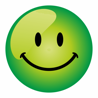 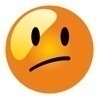 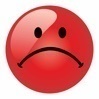 What do I need to do to improve my understanding?Refer to Knowledge Organiser / Complete Past PapersRevision notesRevisedI feel confidentAll 4 skillsAll 4 skillsAll 4 skillsAll 4 skillsAll 4 skillsAll 4 skillsAll 4 skillsAll 4 skillsModule 1:Revise spellings of descriptive vocabulary for personality and looksMake sure you can use the verb s’entendre (je m’entends bien avec)Make sure you can use at least the je form of the near future tenseMake sure you can use at least the je form of regular perfect tense verbsDescribe a person – personality, looksRevise spellings of descriptive vocabulary for personality and looksMake sure you can use the verb s’entendre (je m’entends bien avec)Make sure you can use at least the je form of the near future tenseMake sure you can use at least the je form of regular perfect tense verbsDescribe how you get on with a personRevise spellings of descriptive vocabulary for personality and looksMake sure you can use the verb s’entendre (je m’entends bien avec)Make sure you can use at least the je form of the near future tenseMake sure you can use at least the je form of regular perfect tense verbsUse the near future tense to write about what you are going to doRevise spellings of descriptive vocabulary for personality and looksMake sure you can use the verb s’entendre (je m’entends bien avec)Make sure you can use at least the je form of the near future tenseMake sure you can use at least the je form of regular perfect tense verbsUse the perfect tense to write about what you have doneRevise spellings of descriptive vocabulary for personality and looksMake sure you can use the verb s’entendre (je m’entends bien avec)Make sure you can use at least the je form of the near future tenseMake sure you can use at least the je form of regular perfect tense verbsUse the imperfect tense to describe background details (or use c’était to give past opinions at Foundation tier)Revise spellings of descriptive vocabulary for personality and looksMake sure you can use the verb s’entendre (je m’entends bien avec)Make sure you can use at least the je form of the near future tenseMake sure you can use at least the je form of regular perfect tense verbsUse negatives to give further complexityUse opinions throughoutGive reasons for your opinions (use car or parce que)Module 2:Talk/write about sport and leisureUse the perfect tense and the near future tenseTry to use the imperfect tense to express what you used to doUse the full future tense if aiming for grades 7 and aboveTalk/write about what you do onlineUse the perfect tense and the near future tenseTry to use the imperfect tense to express what you used to doUse the full future tense if aiming for grades 7 and aboveTalk/write about what you read and howUse the perfect tense and the near future tenseTry to use the imperfect tense to express what you used to doUse the full future tense if aiming for grades 7 and aboveTalk/write about your TV viewing habitsUse the perfect tense and the near future tenseTry to use the imperfect tense to express what you used to doUse the full future tense if aiming for grades 7 and aboveTalk/write about going to the cinemaUse the perfect tense and the near future tenseTry to use the imperfect tense to express what you used to doUse the full future tense if aiming for grades 7 and aboveUse the past tense on the above topicsUse the perfect tense and the near future tenseTry to use the imperfect tense to express what you used to doUse the full future tense if aiming for grades 7 and aboveUse the future tense on the above topicsUse the perfect tense and the near future tenseTry to use the imperfect tense to express what you used to doUse the full future tense if aiming for grades 7 and aboveModule 3:Describe your daily lifeMake sure you can use the je form of the reflexive verbsUse different tenses to describe food and celebrationsUse pouvoir and devoir (je peux and je dois)Make sure you can use the je form of the reflexive verbsUse different tenses to describe food and celebrationsDescribe what you eat/ateMake sure you can use the je form of the reflexive verbsUse different tenses to describe food and celebrationsDescribe a celebration in the past Make sure you can use the je form of the reflexive verbsUse different tenses to describe food and celebrationsDescribe plans for a future celebrationKnow some French festivalsModule 4:Describe where you liveTo extend descriptions of places use imperfect tenseDiscuss advantages and disadvantages of your areaTo extend descriptions of places use imperfect tenseUse negatives in descriptionsTo extend descriptions of places use imperfect tenseDiscuss the weather in past, present and futureTo extend descriptions of places use imperfect tenseModule 5: Talk/write about holiday activitiesInclude opinions and reasons about all the topic areasTalk/write about past holidaysInclude opinions and reasons about all the topic areasTalk/write about future holidaysInclude opinions and reasons about all the topic areasTalk/write about hotels/place to stay in past tenseInclude opinions and reasons about all the topic areasOrder in a restaurantInclude opinions and reasons about all the topic areasTalk/write about travelling in past or future tense